清华大学高级经理人工商管理研修班（第L7期）【学习背景】    本课程是清华大学结合广大企业家学习需求，秉承清华大学“教育服务社会”的教学理念，依托清华大学的品牌影响力而汇聚产、学、研、政、企各类优势资源，聚焦中国企业发展的典型瓶颈问题，跟踪国际前沿商业管理案例，着眼全球，颠覆传统惯性思维,针对具有战略眼光的成长型企业家推出的高端课程。清华大学集百年文化精神，针对当代企业家面临创新能力不足和品牌竞争力缺乏，运营模式落后，投融资难等新的问题和挑战，从国内到国际，从政策到趋势，从管理到战略，从投融资到上市，从商业模式创新到企业文化传承，专为中国企业家量身定制不脱产、立体化、互动式、实战型的经营管理系统学习课程——“高级经理人工商管理研修班”孕育而生。旨在全面助推企业的创新和变革，帮助企业对接各种资源，在百年高校的高雅氛围中提升自身品位休养，结合志同道合的朋友，使企业家具有战略眼光。国际视野并具备博大胸怀，企业运营迈入更高的境界，体味优雅而富有的情致生活，全面提升高层管理人员的综合素质与能力,掌握企业日常管理的精髓，以实现企业的可持续发展。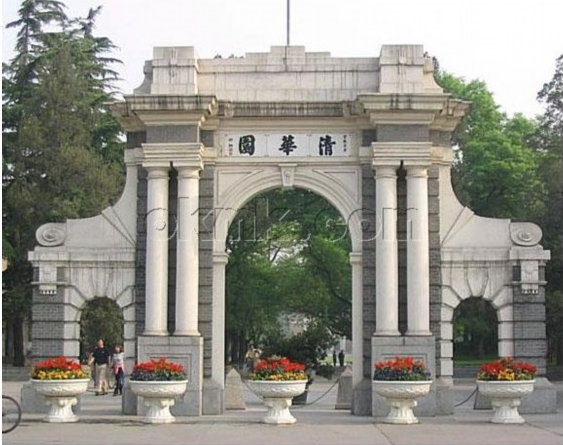     孔夫子将人分为“生而知之者、学而知之者、困而学之者、困而不学者”四种类型。工商管理研修班课程将帮助企业管理实践中的学而知之者和困而学之者，聚焦中国企业发展的典型瓶颈问题，跟踪国际前沿商业管理智慧，培养全球视野，颠覆传统惯性思维，从容纵横商界。    学员走进清华大学领略名师风采，感悟管理真谛，秉承自强不息，厚德载物的校训，感受名校人文，在这里他们结合行业精英，获得更强大的校友资源，获取新知，提升管理，扩展人脉，缘梦清华。拓宽资源渠道，塑造魅力品牌，使企业家具有战略眼光，国际视野，以更加博大的胸怀使企业迈入更高的境界。一、【教学特色】互动式教学方法：采用课堂讲授、案例分析、情景模拟、现场考察、移动课堂、沙龙论坛、等多种教学方式课堂讲授     ——   亲临清华学堂，一览名师风采，重归学生时代，感受百年文化。	课程案例研讨会——  为了更全面地掌握学习技能并“消化”课程精髓，在课后以小组讨论的形式,针对每次课程的主题结合自己公司的具体情况进行讨论。实战演练      ——  该课程涉及公司研发、生产、营销、财务、运营、人力、等各个职能部门，覆盖了商业环境、创造商机、运用财务杠杆、团队合作、战略决策、等大量的管理知识要点，使学员们经验共享，在最短的时间内全面提升管理能力。清华移动课堂  —— “从企业中来，到企业中去”，带着问题走进课堂，以最真实的感观，最直接的对话，了解企业的发展。沙龙论坛      —— 学员可免费或优惠参加培训中心举办的“清华紫荆大讲堂”，将有幸熟识行业内各层面的企业精英，与知名企业家就行业热点、难点问题进行讨论，感受行业领袖魅力。及时获得学习合作咨询，分享同学会及学校的丰富资源和社交网络，凝聚清华校友资源，为学员带来事业与人生的双重成功。班级管理     ——  专职班主任与小组辅导员老师全程顾问式班级管理；丰富的班会活动，安排拓展和联谊，促进学员间相互学习与研讨，广结高端人脉，搭建合作平台；一年的共同学习，永结清华同窗情。 终身交流    ——   学员可参与各类学习、健康、游学等活动，搭建结业不毕业的交流平台。一年学习，终身朋友，结业后，仍可以返校更新知识。    “工商管理总裁高级研修班”是广聚人脉和交流合作的平台，它的课程由名师与著名企业家共同授课，理论和实践的结合可以开拓视野,架设学者与企业家的沟通桥梁，为融入清华名校名商提供良机。【招生对象】招生对象：企事业单位的负责人、公司董事长、总经理、董事、及高层管理人员。报名条件：大专以上（含大专）文化程度或同等学历，同时具有3年以上管理岗位的工作经历；对工作突出，经验丰富，在企事业单位担任要职的精英，条件可适当放宽。三、【学   制】学习时间： 学制一年，每两个月集中上课3-4天。每次授课前一月通知具体报到时间与流程。证书颁发：建立清华学籍和同学录，规定时间内修完必修课程，学习期满考核通过,颁发清华大学的《清华高级经理人工商管理课程研修班》结业证书，加盖清华大学钢印及公章备案；证书号可登录清华大学网站查询。上课地点： 清华大学四、【入学流程】报名时间：即日起开始报名，每期限定人数50人。学员填写报名表，将填好的报名表以传真或电子邮件方式提交，并及时确认。 准备以下申请材料，并将所有材料随报名表一同发送至招生老师。（1）身份证复印件1张；（2）学历证明复印件2份；（3）公司简介1份；3年以上管理工作经验证明（学历不符合要求者需提供）；清华大学相关工作人员根据学员提供的申请资料进行资格审核，结合学员的工作经历、报名顺序择优录取并向通过审查的学员发送入学通知书。学员被录取后将学费汇入清华大学指定账户，交费底单上注明学员姓名和“清华大学高级经理人工商管理研修班”字样，并将汇款凭证复印件传真到010-52962392。学费到帐后由学校财务统一开具发票。学费到账后正式录入学校学员信息库，并发放入学报道须知，学员根据报道须知及时入学参加学习。五、【联络方式】联 系 人：张老师电    话：010-57100393          手     机：13520275320邮    箱：893774932@qq.com    传    真：010-69729883六、【课程设置】七、【课程收获】【拟邀师资】清华大学依托自身的优质教育资源，邀请领域一流专家或教授。部分师资名单：朱武祥	  清华大学经济管理学院金融系副主任，博士生导师姜彦福    清华大学经济管理学院技术经济与管理系教授，博导周  立    清华大学经济管理学院教授魏  杰    清华大学经济管理学院教授刘冀生    清华大学经济管理学院教授荆建林    清华大学经济管理学院教授吴维库    清华大学经济管理学院领导力与组织管理系教授，博士生导师金占明    清华大学经济管理学院教授，博士生导师胡左浩    清华大学经管学院市场营销系教授，博士生导师，清华大学中国企业研究中心常务副主任崔国文    清华大学教授、清华大学对外交流中心主任王晓毅    清华大学人文学院教授阎旭临    清华大学教授、农业国际化咨询中心首席咨询师潘福祥    清华大学经济管理学院教授、博导、著名的资本战略和金融投资专家郑毓煌    清华大学经济管理学院市场营销系博士项目主任、博士生导师 刘玲玲    清华大学经济管理学院经济系教授张国刚    清华大学历史系主任、教授、博士生导师，中国唐史学会会长陈  来    清华大学国学院院长熊澄宇    清华大学国家文化产业研究中心教授路长全    清华大学北京大学、海尔商学院、中央党校MBA总裁班客座教授于宝刚    清华大学总裁班特邀讲师，著名投融资专家，金诺投资管理公司执行总裁马作宽    清华大学总裁班特邀讲师，实战派EMBA教授、管理顾问有限公司总裁孟志强    清华大学总裁班特聘讲师、客座教授；国内著名的“实战派”管理咨询专家吴涛      清华大学总裁班特聘讲师、客座教授；国内著名的“实战派”管理咨询专家黄宏山    清华大学总裁班特聘讲师、客座教授；国内著名的“实战派”管理咨询专家阎旭临    清华大学教授、农业国际化咨询中心首席咨询师房西苑    清华紫光汇思通管理咨询公司首席咨询师何志聪    中国证监会股权课题组成员，清华大学高级讲师宋洪祥    中国纳税筹划网总裁周骊晓    知名资本运作专家艾宝良    知名品牌策划人栾  帆    中央电视台巴曙松    国务院发展研究中心金融研究所副所长祁  斌    中国证监会李伏安    中国银监会业务创新监管协作部智宗禅师  普陀山佛教学院吴新华    中国管理科学研究院领导科学研究所所长李真顺    中国著名演说家，语言教学专家金正昆    著名礼仪专家郭  驰    国家行政学院教授艾学蛟    著名危机管理专家王汉武    中国最具影响力的30强培训讲师，T3经销商会议， 营销创始人刘凤军    著名实战派品牌营销专家，中国经营报专家顾问团高级顾问，中央电视台广告部策略顾问杨金波    香港国际标准礼仪学院礼仪总监，首都精神文明办“文明礼仪讲师团”特聘讲师。史  炜    国务院发改委经济体制与管理研究所研究员，产业研究室主任卞华舵    中科招商基金管理公司董事合伙人石齐平    香港凤凰卫视时事评论员，香港中文大学及亚太研究所研究员王国刚    中国社科院金融研究所副所长、教授雎国余    原北京大学经管院常务副院长、教授、博导、著名经济学家李　肃    和君创业研究咨询总裁，研究员，我国著名的管理咨询专家乔志杰    永安信金融服务机构董事长陆　德    著名金融领域专家，享受国务院特殊津贴，国家开发银行顾委会主席李玲瑶    著名投资家，美籍华人，美国马里兰大学博士，北京大学国际金融研究员刘福垣    宏观经济研究院副院长兼任经济体制与管理研究所所长冯志坚    香港联合交易所前副主席关立勋    北京语言大学教授，北京文博雅文化艺术研究院院长李慰民    中国光大控股首席经济学家爱新觉罗.启翊   元艺术投资机构总裁，颐和资本管理公司创始人高潮生    英国斯罗德投资公司（Schroders）董事总经理及中国总裁许洪才    首都经济贸易大学金融学院教授、证劵期货研究中心主任翟山鹰    建银国际（中国）公司（建行全资子公司）的董事/投行部总裁潘朝金    中美嘉伦国际咨询（北京）有限公司总裁顾云昌    中国房地产及住宅研究会副会长董  藩    北京师范大学房地产研究中心主任李  忠    华高莱斯国际地产顾问有限公司（北京区）董事总经理孟晓苏    中房集团总裁、理事长；兼任幸福人寿保险股份有限公司董事长许大绚    贝尔高林国际（香港）有限公司总裁冯仕勋    香港地产界专家、香港地产协会秘书长，南京国际广场购物中心总经理张  斌    美国项目管理协会会员刘红松    中国孙子兵法应用研究中心首席专家许晓平    国家行政学院领导人员考试测评研究中心主任、教授刘启明    北京凯诺斯管理咨询有限公司总裁刘再煊   《中国电子商务》总编，企业文化专家汪大正    国内著名人力资源管理专家周培玉    北京四维天成商务策划咨询中心主任戚聿东    首都经济贸易大学工商管理学院院长、教授、博导张　利    战略营销专家、企业经营模式研究专家于长滨    天津南开大学戈德进修学院副院长许玉林    中国人民大学劳动人事学院教授宋洪祥    著名税务专家，“中国纳税筹划网”总裁于晓非    著名佛教文化研究专家，中央党校教授王国玮    北京中医医院副院长臧日宏    中国农业大学经济管理学院教授、博导孙立群    南开大学历史系教授、博导、央视“百家讲堂”嘉宾备注：讲师百分五十是清华大学在任教授或者曾经任职教授，百分之五十选择实战讲师，理论与实战相结合教学路线 ，因老师时间变动，我们会调整讲课顺序，个别调整的师资会保证同一水平和级别。九、【学费说明】学费：RMB 29800 元／人【报名费、教材费、讲义费、证书费、合影、通讯录等。】食宿自理，学校可以协助办理。清华大学高级经理人工商管理研修班报名申请表     一、报名人信息中文名：                              中文名拼音：                              英文名（如有）：                       性别：        □ 先生     □ 女士国籍：                                出生日期：        年       月      日公司名称：                            职位或职衔：                              公司英文名称（如有）：                                                                  公司／组织地址：                                                                国家／地区          省／市             街／路      邮政编码公司／组织电话：                       传真：                                   公司／组织网址：                       电子邮箱：                               家庭住址：                                                                      国家／地区          省／市             街／路      邮政编码家庭电话：                             手机号码：                                首选邮寄地址：  □ 公司地址      □ 家庭地址二、所在单位信息单位性质： □ 国有企业        □ 外资企业         □ 合资企业        □ 民营企业□ 政府及事业单位             □ 非营利组织及其他（其他请注明）员工人数：                              分、支公司数量：                       注册资本：                              年销售额（万元）：                      是否上市：       □ 是      □ 否三、学习目标□ 拓展全球政经视野          □ 系统更新知识架构              □ 汲取管理经验   □ 全面提升个人修养          □ 发掘全球商业机会              □ 其他：         四、工作经历请按倒时顺序列举出您曾担任过的职位（从您最近的职位开始）。如果所有的职位均在同一家公司，请列出主要的晋升次序。公司名称        职位或职衔        自 （月／年） 至 （月／年）您的总工作经验年数：                                                      五、教育背景最高学历：    □ 博士      □ 硕士      □ 本科      □ 大专      □ 其他最高学位：                             主修专业：                             评审委员会意见（校方填写）六、个人声明1. 本人授权清华大学使用本人填写在申请表中的个人资料，并可以查询核实其真实性和完整性。2. 本人同意在清华大学“高级经理人工商管理研修班”规定期限完成全部相关学业，并了解 3. 本人谨声明，一经录取，本人愿意遵守清华大学相关规定，维护清华大学声誉，并对其他学员的个人信息严格保密。 4. 本人了解并同意，违反以上相关规定的行为将可能导致本人的学习资格被取消，并不退还已缴学费。注：以上条款的最终解释权归属主办单位清华大学。（注意：申请人被正式录取前不需交费）本人同意以上原则。申请人签名：                              日期：                                七、清华大学账户：户  名：清华大学（902）账  号：0200 0045 0908 9131 550开户行：工行北京分行海淀西区支行银行行号：102100000458“汇款用途”栏注明“高级经理人工商管理研修班***学员学费”字样申请人签名：                         日期：                               序号核心课程模块课程设置与目标课程描述A1企业经营战略管理与企业文化建设企业战略管理与规划企业战略与战略实施及组织结构对企业文化进行整合和建构领悟企业文化建设的真谛    企业战略就是企业的方向，战略有多远，企业就能走多远。一个企业必须选准了方向，且持续在正确的道路上“做正确的事”。分析当前市场环境和行业竞争态势，对相关产业政策和发展规划深入了解，制定本企业的战略发展规划和具体实施策略。方向对了，到达只是时间问题。如果企业选错了路，对市场环境和竞争变化缺乏充分的认识和分析；盲目追求市场热点、投资过度多元化，缺乏明确的、切合实际的长期发展规划与战略目标，就算拼命跑也没有用。    做生意靠机遇，做企业靠制度，做长寿企业靠文化。随着现在企业制度的普遍确立和市场经济的快速发展，企业文化已经成为企业核心竞争力的关键组成部分。若要跟上时代发展的要求，获取持续发展动力，就必须创建自己卓越的企业文化。A2宏观经济形势与商业模式创新宏观经济形势与企业未来发展趋势全球经济的现状与未来分析商业模式探索产业格局重构与全新利润区发现，领先之道—颠覆性的创新盈利模式    当前世界是一个经济全球化的时代，只有对整个经济体系有一个正确的宏观认识和理性分析，才能给自己的企业做出正确的发展规划和定位决策。    经营决策盲目性大、缺乏科学的专家论证体系；缺乏管理监督与控制功能；机构设置不科学、分工不明、职责不清、经验型管理，是企业的通病。而经济形势的恶化导致了如果不转变经营模式就意味着死亡。模式再造，模式更新，模式创新变成了企业新的血液，变成了他们自发的一种经营和发展的原动力，在创新融合中寻找发展的机遇。A3资本运营及财税管理模块资本市场和资本力量认知企业资本战略的筹划和实施资本运作与投融资财务战略财务报表分析与风险防范增强财务管理意识，降低风险，控制成本。    随着中国市场金融改革的深入，中国资本市场进入了一个持续稳健、快速发展的黄金阶段，让以企业家为主体的投资者既看到了资本市场前景的光明，同时又必须坚持价值投资的理性原则。   然而未来充满无限机会的资本市场专业性相对较强、同时又有一定的财务和法律风险。   通过课程学习，让企业家们掌握丰厚的投融资理论、熟悉投融资具体实践环节、把握精准的投资时机，真正实现由“实业”向“实业+资本”发展模式的华丽转型。    财税是企业财务风险有效控制的途径，报表的解读涉及到管理问题、企业发展中资金配置方式等，都是企业管理者必须具备的能力之一。A4营销格局发展与创新模块解码商道与实战营销创新营销学品牌力建设高绩效营销团队建设    营销是企业发展的先行官，如何进行市场定位，如何创新营销思路，如何利用多维媒体进行营销设计与策划，以及如何建设高绩效的营销团队，以成就商业帝国版图。专为具有战略眼光、关注营销实战的企业高管量身设计，汇集权威营销学者思想精华，全面阐释营销战略创新、体验营销、新媒体营销等精华内容。A5人力资源管理团队建设与法律风险防范企业用人之道人力资源战略与管理人力资源开发与管理    人力资源是企业发展的无形资产，如何创造最优的企业环境，建立良好的选、用、育、留制度，优化人力资源配置和绩效考评制度，创建优秀团队，推动组织变革与创新，提高人力资源效率，最终实现组织的持续发展。A6情商领导力与领导艺术积极、知足、感恩的阳光心态有效的领导方法领导者提高思维、决策水平，掌握语言艺术与沟通技巧发挥深刻、谦和、自信的个人魅力，树立良好的公众形象。    情商的开发意味着人格的全面整合，也就是全人发展，这是帮助企业家呈现卓越的最重要因素。企业是团队作战，领导者作为核心人物，其领导者的风范和气质，是能够影响整个团队能力的关键点，情商发达、人格健全、内在平和、自身和谐，可以用全局性多维度的眼光去看问题，提高思维、决策水平，传授有效的领导方法及用人艺术，是中国企业家未来成长的新坐标。序号选修课程模块课程设置解决问题B1艺术品鉴赏与收藏艺术品文化概述历代名家、名品赏析鉴藏与拍卖造假技术解读以艺术品市场核心价值观为主导，创造收藏投资运营类经典课程体系，内容涵盖：艺术品鉴别与鉴赏、艺术品市场现状与前景、艺术品收藏与投资、艺术品企业运营与管理、艺术品基金的投资与风险控制、传统文化学习与人文素养的提升等模块。B2现代企业经营管理中的法律实务企业法律实务新公司法的精细解析企业必备的经济法规解读    提升企业高级管理人员的法律意识和法律素养，提升企业防范法律风险的能力，提升企业解决具体法律纠纷和问题的技术能力。B3国学模块儒家概说易经解读道家思想及现代意义佛学与禅宗中医养生    如果说管理知识是“术”，则中国博大精深的传统文化带给我们的就是“道”，山高水长，宁静致远，拼杀商海时若能够读读国学，参禅问道，势必会改变心境与心态，做个懂得追求和享受幸福的企业家。课程体系专家学者授课    由清华大学及相关政策部门的知名学者教授联袂授课，共同分享和探讨管理理论和管理技巧，梳理企业管理知识系统，提高企业的核心竞争力。系统学习经典管理理论，梳理管理中的问题，治病于未病防患于未然。课程体系企业管理咨询与定制服务    由清华大学授课老师组成的强大智囊团，为企业进行定制的管理咨询服务，帮助企业解决当前困惑，如企业结构调整、战略规划、营销战略、品牌管理等等一系列问题。通过大量剖析经典案例，分享成功实践经验，以史为鉴感悟商战之道。课程体系投融资平台与上市操作    清华大学拥有丰富的投融资平台，每年会举办1-2次大型的论坛活动，给学员企业搭建优质的投融资平台，以及学员企业的上市操作。同学活动拓展训练    由专业的拓展训练师，带领学员进行丰富多样的拓展活动，帮助学员认识自我，超越自我，重塑自我。拓展建立优秀人脉平台，商场实战以学会友，尊享人生广交天下精英。同学活动商务考察    学员可以参与由各地政府与学校共同组织的国内优秀企业和投资项目考察活动，以及由哈佛等国外名校与知名企业邀请的国外商务考察，增加大家的投资机会。打破传统思维模式束缚，活跃思维创新管理，破茧而出皆归挥洒自如。同学活动终身学习    学习是一种态度，更是一种理念，养成学习的习惯，打造学习型企业和学习型领导者。    准确分析宏观经济走向，应对新机遇新挑战，叶落知秋决胜变化之间。